The Vastu of Altars:Creating Sacred Space in Your HomeVastu is the science of building or arranging your home with the optimal balance of the elements to create the highest vibration flow of energy for your health, happiness and wealth.An altar literally means “a table for God”. An altar is a sacred space with a surface for the presentation of religious or spiritual offerings and focus. They are found in shrines, temples, churches, other places of worship and can be created in your home and/or office.So the vastu of altars would mean how to create a sacred space in your environment (indoors or outdoors) that balances and harmonizes the elements in order to achieve the most optimal flow of energy for your intentions in life. A beautiful reference for this work is the book by Robin Mastro titled, “Altars of Power and Grace”. What you need to build an altar:Space you would like to dedicate as sacred space in your environmentA surfaceA low table or the top of a dresser, mantle, piano, countertop, wall niche, end table, sofa table, window seat, etc…Use your imagination and the space you have available to determine where it will go.An altar clothTie in culture, symbols, purpose, and the color of the direction (see below).What kind of alter do you want?Relationship, Motherhood, pregnancySupport of community and loved onesHealingSpiritual growthCareerAbundance, prosperityCreativityLife change or growthAn objective or statement of purpose or a personal symbol of your intentionHandwrite a purpose on a piece of pretty paperPrint something out on the computerUse affirmation cardsHave a picture or a book or symbol that represents for you what you want to keep as your sacred intention in your heart and mind.An offering tray for the centerA pretty tray, bowl or container that can hold your purpose statement or symbol of intention.Your emotion, those aspects of life and spirit that you hold dear.Your unique vision or vocalization of your spirituality.The aspect of the Divine you would like to call uponWhat faith tradition are you?What is the part of you that you would like to grow that is part of the Divine?What is the symbol you feel comfortable having out on an altar that represents the Divine?StatuesAnimals or other aspects of naturePhotosPictures of Saints, teachers, gurus, etc…Sacred booksSacred symbolsPrayer Flags“Archangels and Ascended Masters” by Doreen Virtue is a nice reference for determining these questions.Cultivating the support of the Universe- the 5 elements and the 8 directionsElementsSpace (center)A Container, bowl or vaseHollow shellPicture of the cosmosA symbol like a star or spiral or the sun or moon or planetsAir (northwest)A bell or wind chimeIncenseAnything that fliesFeathersFans, flagsFire (southeast)A candleA volcanic rockA picture of Pele (the Hawaiian volcano goddess)Water (northeast)Something that lives in the waterA picture of waterA vase of waterA symbol representing the zodiac water signsA fountainEarth (southwest)Rocks/gemstonesCrystal salt lampPlant lifeAnything heavyA landlubber animalA picture of any natural settingDirectionsNorthNortheast: waterEastSoutheast: fireSouthSouthwest: earthWestNorthwest: airActivating your AltarSit before your completed alter and bring your intention to the space between your eyebrows and visualize what your purpose is for it.Light a candle and some incenseWave your incense over the alter in a clockwise direction 9 timesRing a bell to announce your intention to the UniverseChant, pray, meditate, sing (do a puja ceremony or ritual matching your faith tradition)C all on your angels, archangels, guides, ancestorsAzrael: heals us from grief (color beige)Haniel: helps women with their health and with clairvoyance (color pale blue)Raguel: helps with relationships (color aqua)Raphael: healing angel (color emerald green)Zadkiel: helps with mental function and memory (color dark blue)Chamuel: angel of peace and helps us find what we are looking for (color pale green)Metatron: helps children with spiritual gifts and self-esteem (color green with dark pink)Jophiel: helps us beautify our thoughts (color fushcia)Ariel: helps with animals, nature and manifestation (color pale pink)Michael: courage and protection (color purple)Raziel: heals spiritual and psychic blocks (color rainbows)Sandalphon: music (color turquoise)Jeremiel: heals emotions (color violet)Uriel: wisdom (color pale yellow)Gabriel: communication, messengers and parents (color dark yellow)Send your altar Reiki, compassion, the love of Christ or any other energy you like to work with.Use planetary yantras and mantras (included in your vastu professional consultation package).Tending your AltarKeep it clean and clutter freeOffer fresh flowers or fruit to it frequentlyFeed it with appreciationPray, meditate, chant, sing, contemplate, send energyTake pieces off that are no longer relevant for you…your altar should evolve and grow as your consciousness does.If you no longer feel the power of your altar, start over with it…clean slate.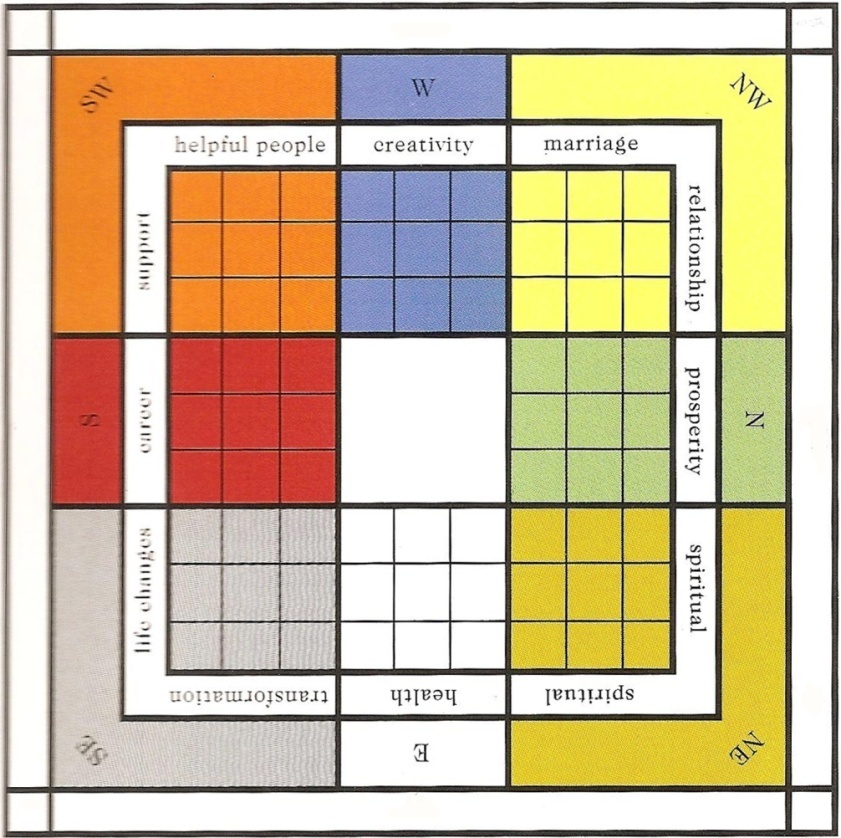 Chart courtesy of Vastu Creations.Following are prayers and chants from various traditions. Please find what works for you. Each of these has been taught to me and I have been given permission to share them. Keep in mind the issue of cultural appropriation and permissioning when using any prayer. Catholic/Christian PrayersHail MaryHail Mary,
Full of Grace,
The Lord is with thee.
Blessed art thou among women,
and blessed is the fruit
of thy womb, Jesus.
Holy Mary,
Mother of God,
pray for us sinners now,
and at the hour of death. Amen.Prayer of Saint Francis of AssisiLord, make me an instrument of your peace.
Where there is hatred, let me sow love;
where there is injury, pardon;
where there is doubt, faith;
where there is despair, hope;
where there is darkness, light;
and where there is sadness, joy.


O Divine Master, grant that I may not so much seek
to be consoled as to console,
to be understood as to understand,
to be loved as to love.
For it is in giving that we receive;
it is in pardoning that we are pardoned;
and it is in dying that we are born to eternal life. Amen Steps of a Typical Hindu PujaSelf -purification with water. This can be literal (washing of the hands) or symbolic (dipping a flower in water and sprinkling it on oneself).Ringing a bell. The sound of a bell creates pure vibrations, invoking divine forces in one’s heart and in the atmosphere and driving away negative influences.Intent (sankalpa).  Fix in your mind the goal of the puja—for example, abundance, spiritual enlightenment, health, to embody love, and so on.Invoking the deity or higher power.Worship with offerings.Closing/surrender.Brief Puja to the GoddessINVOCATIONWe meditate upon the supreme Goddess, who is robed in pure white raiment,  the resplendent one, who is ever established in the supreme Truth, whose benign glances beam with binding love, the revered one whose divine face beams with a soft, graceful smile, who incessantly showers the nectar of motherly love, who sings the glories of God most sweetly, whose limbs shine with the complexion of a raincloud, whose words are soaked in honey; the supreme Goddess Herself, who is the very embodiment of immortal bliss.Offering the invocationOffering incenseOffering lightOffering waterOffering fruitOffering water Offering camphor lightWhite as camphor, compassion incarnate, the essence of creation garlanded with BRAHMAN, dwelling in the lotus of my heart, the creative impulse of cosmic life, to That I bow down.Offering camphor lightOffering waterOffering a handful of flowersSanskrit PrayersOm
Lokah Samastah Sukhino Bhavantu
Lokah Samastah Sukhino Bhavantu
Lokah Samastah Sukhino Bhavantu
Om Shanti Shanti ShantihiWord for word translation:
Lokah (world) Samastah (all) Sukino (happy) Bhavantu (may be)Meaning:
May all beings (in the three worlds) be happy.
Om peace, peace peace.Planetary MantrasTo the Moon in the northwest for relationships chant: OM NAMO BHAGAVATE VASU DEVAYA NAMAHA To Mercury in the north for finances: OM NAMO BHAGAVATE BUDDHA DEVAYA NAMAHATo Jupiter in the northeast for growth: OM NAMO BHAGAVATE VAMANA DEVAYA NAMAHA To Ketu at the entrance for protection: OM NAMO BHAGAVATE MATSYA DEVAYA NAMAHA To the Sun in the east for health: OM NAMO BHAGAVATE RAMACHANDRAYA NAMAHA To Venus in the southeast for energy: OM NAMO BHAGAVATE PARASURAMAYA NAMAHA To Mars in the south for career: OM NAMO BHAGAVATE NARASIMHIYA NAMAHA To Rahu in the southwest for support: OM NAMO BHAGAVATE VARAHA DEVAYA NAMAHA To Saturn in the west for education: OM NAMO BHAGAVATE KURMA DEVAYA NAMAHA 